Рабочий лист по теме  «Соленые дороги»Ф.И. обучающегося_____________________________________________ГБОУ №__________________ Класс________________Дата___________Задание 1. Используя интерактивные карты (yandex-карты, google-карты), найдите спутниковое изображение пришкольной территории.По снимкам определите площадь участков, обработанных противогололедными реагентами около вашей школы. При расчете площади помните, что применение любых ПГР (противогололедных реагентов) на территории детских, спортивно-оздоровительных, медицинских учреждений, школ, предприятий общественного питания и торговли пищевыми продуктами не допускается.  Для определения численного значения площади используйте линейный масштаб, расположенный в правом нижнем углу изображения. С помощью масштаба определите длину сторон участка. Для более точного определения площади участка рекомендуем разбить его на простые фигуры (прямоугольники, треугольники) и вычислить сначала их площади, а потом сложить и получить суммарную площадь участка. Если на территории участка присутствует здание, не забудьте вычесть его площадь из общей площади участка.Пример: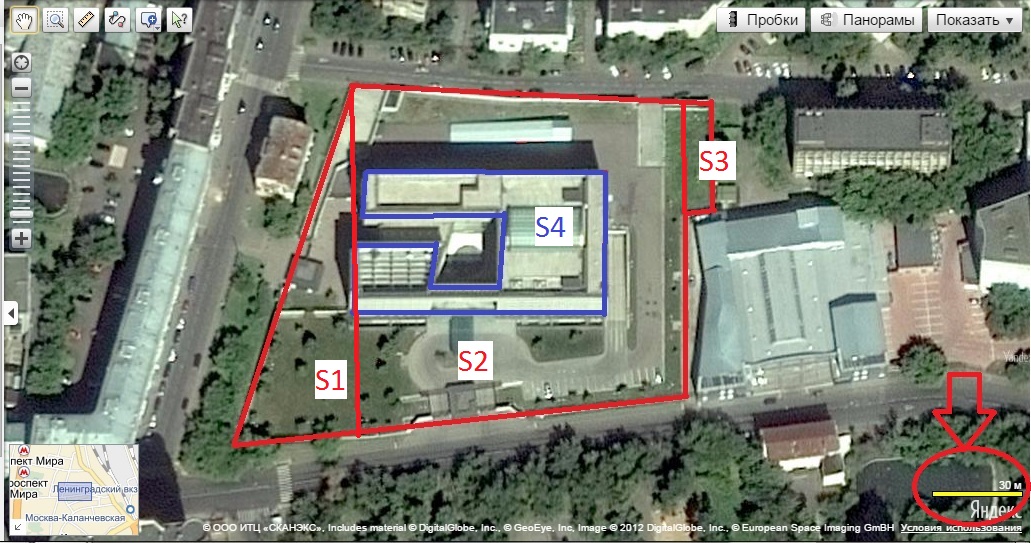 Sучастка = S1+S2+S3-S4Данные занесите в таблицу:Задание 2.Используя фазовую диаграмму для хлорида натрия в воде, рассчитайте массу противогололедного реагента хлорида натрия, использованного для обработки участков около вашей школы для двух температур окружающей среды: -3°С, -6°С. Результаты занесите в таблицу.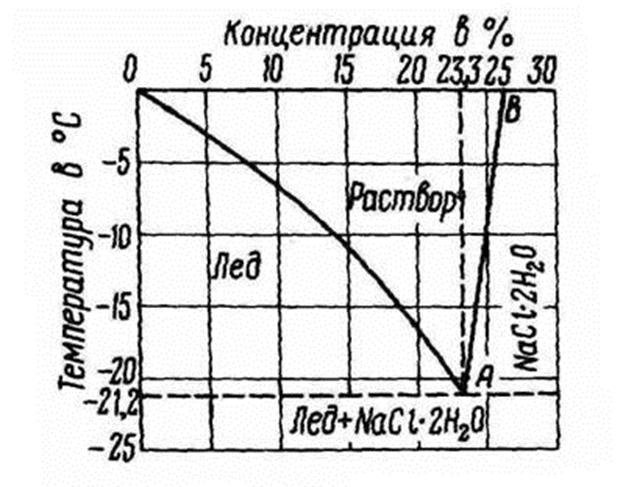 *не забудьте! 1 кг льда соответствует 1 л воды, при плотности воды 1 г/см3Задание 3. Сравните полученные вами данные в задании 2 со средней нормой использования противогололедных реагентов для работников коммунальных служб, установленной распоряжением Правительства Москвы  и сделайте выводы. В распоряжении Правительства Москвы «Технология зимней уборки проезжей части магистралей, улиц, проездов и площадей (объектов дорожного хозяйства города Москвы) с применением противогололедных реагентов (на зимние периоды с 2010-2011 гг. и далее) определена средняя норма распределения количества твердых противогололедных реагентов (ПГР) – 42 г/м2. Выводы:________________________________________________________________________________________________________________________Задание 4.Перечислите основные способы борьбы с зимней скользкостью:1.2.3.4.Задание 5.Хлор, входящий в состав хлорида натрия и хлорида кальция, не оказывает вредного действия на организм человека, а вдыхание небольшого количества газообразного хлора вызывает удушье и поражение органов дыхания. Объясните это явление. ______________________________________________________________________________________________________________________________________________________________________Задание 6.Известно, что понижение температуры замерзания раствора зависит от количества растворенных частиц используемого реагента. В качестве реагентов используют смеси хлорида натрия, хлорида калия, хлорида кальция, хлорида магния, ацетата кальция (соли уксусной кислоты) и ацетата магния. Сколько  частиц образуется при растворении каждого из этих веществ? Ответ подтвердите уравнениями диссоциации для каждой соли.Задание 7.Почему зимой на стекла автомобилей летят черные брызги грязи, а летом их нет даже после дождя? Каким образом в остатки противогололедных реагентов попадают различные, в том числе токсичные компоненты?Перечислите источники этих загрязняющих веществ.1.2.3.4. Задание 8.Кожа человека, как известно, имеет рН в пределах 3,8–5,6 (т.е. имеет слабокислую реакцию), тогда как растворы противогололедных реагентов имеют величину рН, достигающую 8,5 (т.е. имеют слабощелочную реакцию).К каким последствиям для человека и  домашних животных может привести контакт с таким раствором? Ответ поясните _____________________________________________________________________________________________________________________________________________________________________________________Задание 9. Технологией зимней уборки снежный вал формируется на расстоянии 0,5 м от бортового камня или барьерного ограждения, для пропуска талых вод. Перемещение снега на бортовой камень, тротуары, газоны при формировании вала не допускается.Объясните причину такого запрета: __________________________________________________________________________________________________Задание 10. Приведите примеры химических соединений (солей) и укажите «за» и «против» использования их в качестве противогололедных реагентов.Задание 11. Какие виды растительности можно успешно использовать при озеленении городских территорий. Дайте свои рекомендации с учетом влияния на них противогололедных реагентов:______________________________________________________________________________________________________________________________________________________Общая площадь, Sобщ., м2Общая площадь участков, которые обработаны противогололедными реагентами, Sпгр.,м2Sпгр, м2толщина ледяной корки, ммmльда, кгТемпература окружающейсредыконцентрацияхлорида натрия %концентрацияхлорида натрия, г/лраствораmсоли , кг-3°С-6°СФормула солиУравнение диссоциацииЧисло частицNaCIKCICaCI2MgCI2Ca(C2H3O2)2Mg(C2H3O2)2название реагента«за»«против»